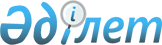 О внесении изменений в решение Кармакшинского районного маслихата Кызылординской области от 23 декабря 2021 года № 114 "О бюджете поселка Жосалы на 2022-2024 годы"Решение Кармакшинского районного маслихата Кызылординской области от 15 декабря 2022 года № 239
      Кармакшинский районный маслихат Кызылординской области РЕШИЛ:
      1. Внести в решение Кармакшинского районного маслихата Кызылординской области от 23 декабря 2021 года № 114 "О бюджете поселка Жосалы на 2022-2024 годы" следующие изменения:
      Пункт-1 изложить в новой редакции:
      "1. Утвердить бюджет поселка Жосалы на 2022-2024 годы согласно приложениям 1, 2 и 3, в том числе на 2022 год в следующих объемах:
      1) доходы – 616 008,5 тысяч тенге, в том числе:
      налоговые поступления – 48 969,4 тысяч тенге;
      неналоговые поступления – 464,4 тысяч тенге;
      поступления от продажи основного капитала – 3 877,9 тысяч тенге;
      поступления трансфертов – 562 696,8 тысяч тенге;
      2) затраты – 628 225,8 тысяч тенге;
      3) чистое бюджетное кредитование – 0;
      бюджетные кредиты – 0;
      погашение бюджетных кредитов– 0;
      4) сальдо по операциям с финансовыми активами – 0;
      приобретение финансовых активов – 0;
      поступления от продажи финансовых активов государства – 0;
      5) дефицит (профицит) бюджета – -12 217,3 тысяч тенге;
      6) финансирование дефицита (использование профицита) бюджета – 12 217,3 тысяч тенге;
      поступление займов – 0;
      погашение займов – 0;
      используемые остатки бюджетных средств –12 217,3 тысяч тенге;".
      Приложения 1, 6, 7 указанному решению изложить в новой редакции согласно приложениям 1, 2, 3 к настоящему решению.
      2. Настоящее решение вводится в действие с 1 января 2022 года. Бюджет поселка Жосалы на 2022 год Целевые трансферты, предусмотренные в бюджете поселка Жосалы на 2022 год за счет областного бюджета Целевые трансферты, предусмотренные в бюджете поселка Жосалы на 2022 год за счет районного бюджета
					© 2012. РГП на ПХВ «Институт законодательства и правовой информации Республики Казахстан» Министерства юстиции Республики Казахстан
				
      Секретарь Кармакшинского районного маслихата: 

Ә.Қошалақов
Приложение 1 к решению
Кармакшинского районного маслихата
Кызылординской области
от "15" декабря 2022 года № 239Приложение 1 к решению
Кармакшинского районного маслихата
Кызылординской области
от "23" декабря 2021 года № 114
Категория
Категория
Категория
Категория
Категория
Сумма, тысяч тенге
Класс
Класс
Класс
Класс
Сумма, тысяч тенге
Подкласс
Подкласс
Подкласс
Сумма, тысяч тенге
Наименование
Наименование
Сумма, тысяч тенге
1.Доходы
1.Доходы
616008,5
1
Налоговые поступления
Налоговые поступления
48969,4
01
Подоходный налог
Подоходный налог
9018,4
2
Индивидуальный подоходный налог
Индивидуальный подоходный налог
9018,4
04
Hалоги на собственность
Hалоги на собственность
39230
1
Hалоги на имущество
Hалоги на имущество
1185
3
Земельный налог
Земельный налог
2465,5
4
Hалог на транспортные средства
Hалог на транспортные средства
35574,5
5
Единый земельный налог
Единый земельный налог
5
05
Внутренние налоги на товары, работы и услуги
Внутренние налоги на товары, работы и услуги
721
3
Поступления за использование природных и других ресурсов
Поступления за использование природных и других ресурсов
536
4
Сборы за ведение предпринимательской и профессиональной деятельности
Сборы за ведение предпринимательской и профессиональной деятельности
185
2
Неналоговые поступления
Неналоговые поступления
464,4
01
Доходы от государственной собственности
Доходы от государственной собственности
395
5
Доходы от сдачи в аренду имущества, находящегося в собственности государства
Доходы от сдачи в аренду имущества, находящегося в собственности государства
395
04
Штрафы, пени, санкции, взыскания, налагаемые государственными учреждениями, финансируемыми из государственного бюджета, а также содержащимися и финансируемыми из бюджета (сметы расходов) Национального Банка Республики Казахстан
Штрафы, пени, санкции, взыскания, налагаемые государственными учреждениями, финансируемыми из государственного бюджета, а также содержащимися и финансируемыми из бюджета (сметы расходов) Национального Банка Республики Казахстан
56,4
1
Штрафы, пени, санкции, взыскания, налагаемые государственными учреждениями, финансируемыми из государственного бюджета, а также содержащимися и финансируемыми из бюджета (сметы расходов) Национального Банка Республики Казахстан, за исключением поступлений от организаций нефтяного сектора и в Фонд компенсации потерпевшим
Штрафы, пени, санкции, взыскания, налагаемые государственными учреждениями, финансируемыми из государственного бюджета, а также содержащимися и финансируемыми из бюджета (сметы расходов) Национального Банка Республики Казахстан, за исключением поступлений от организаций нефтяного сектора и в Фонд компенсации потерпевшим
56,4
06
Прочие неналоговые поступления
Прочие неналоговые поступления
13
1
Прочие неналоговые поступления
Прочие неналоговые поступления
13
3
Поступления от продажи основного капитала
Поступления от продажи основного капитала
3877,9
03
Продажа земли и нематериальных активов
Продажа земли и нематериальных активов
3877,9
1
Продажа земли
Продажа земли
3877,9
4
Поступления трансфертов 
Поступления трансфертов 
562696,8
02
Трансферты из вышестоящих органов государственного управления
Трансферты из вышестоящих органов государственного управления
562696,8
3
Трансферты из районного (города областного значения) бюджета
Трансферты из районного (города областного значения) бюджета
562696,8
Функциональная группа 
Функциональная группа 
Функциональная группа 
Функциональная группа 
Функциональная группа 
Сумма, тысяч тенге
Функциональная подгруппа
Функциональная подгруппа
Функциональная подгруппа
Функциональная подгруппа
Сумма, тысяч тенге
Администратор бюджетных программ
Администратор бюджетных программ
Администратор бюджетных программ
Сумма, тысяч тенге
Программа
Программа
Сумма, тысяч тенге
Наименование
Сумма, тысяч тенге
2.Затраты
628225,8
01
Государственные услуги общего характера
137496,4
1
Представительные, исполнительные и другие органы, выполняющие общие функции государственного управления
137496,4
124
Аппарат акима города районного значения, села, поселка, сельского округа
137496,4
001
Услуги по обеспечению деятельности акима города районного значения, села, поселка, сельского округа
126687
022
Капитальные расходы государственного органа
10809,4
05
Здравоохранение
19
9
Прочие услуги в области здравоохранения
19
124
Аппарат акима города районного значения, села, поселка, сельского округа
19
002
Организация в экстренных случаях доставки тяжелобольных людей до ближайшей организации здравоохранения, оказывающей врачебную помощь
19
07
Жилищно-коммунальное хозяйство
214374,8
3
Благоустройство населенных пунктов
214374,8
124
Аппарат акима города районного значения, села, поселка, сельского округа
214374,8
008
Освещение улиц в населенных пунктах
42551,4
009
Обеспечение санитарии населенных пунктов
15871
011
Благоустройство и озеленение населенных пунктов
155952,4
12
Транспорт и коммуникация
87749,9
1
Автомобильный транспорт
87749,9
124
Аппарат акима города районного значения, села, поселка, сельского округа
87749,9
013
Обеспечение функцинирования автомобильных дорог в городах районного значения, селах, поселках, сельских округах
11933
045
Капитальный и средний ремонт автомобильных дорог в городах районного значения, селах, поселках, сельских округах
75816,9
13
Прочие
178571
9
Прочие
178571
124
Аппарат акима города районного значения, села, поселка, сельского округа
178571
040
Реализация мероприятий для решения вопросов обустройства населенных пунктов в реализацию мер по содействию экономическому развитию регионов в рамках Государственной программы развития регионов до 2025 года
177479,9
057
Реализация мероприятий по социальной и инженерной инфраструктуре в сельских населенных пунктах в рамках проекта "Ауыл-Ел бесігі"
1091,1
15
Трансферты
10014,7
1
Трансферты
10014,7
124
Аппарат акима города районного значения, села, поселка, сельского округа
10014,7
044
Возврат сумм неиспользованных (недоиспользованных) целевых трансфертов, выделенных из республиканского бюджета за счет целевого трансферта из Национального фонда Республики Казахстан
4898,5
048
Возврат неиспользованных (недоиспользованных) целевых трансфертов
5116,2
3.Чистое бюджетное кредитование
0
Бюджетные кредиты
0
Погашение бюджетных кредитов
0
4. Сальдо по операциям с финансовыми активами
0
Приобретение финансовых активов
0
Поступления от продажи финансовых активов государства
0
5. Дефицит (профицит) бюджета
-12217,3
6. Финансирование дефицита (использование профицита) бюджета
12217,3
 7
Поступления займов
0
16
Погашение займов
0
 8
Используемые остатки бюджетных средств
12217,3
01
Остатки бюджетных средств
12217,3
1
Свободные остатки бюджетных средств
12217,3Приложение 2 к решению
Кармакшинского районного маслихата
Кызылординской области
от "15" декабря 2022 года № 239Приложение 6 к решению
Кармакшинского районного маслихата
Кызылординской области
от "23" декабря 2021 года № 114
№
Наименование
Сумма, тысяч тенге
Целевые текущие трансферты:
164467,7
1
На повышение заработной платы государственных служащих по новой системе оплаты труда
22 134,0
2
Средний ремонт улиц Есетова поселка Жосалы
2822,5
3
Средний ремонт улиц Сырдария поселка Жосалы
2823,6
4
Средний ремонт улиц Адилова поселка Жосалы
1742,4
5
Средний ремонт улиц Байзаков поселка Жосалы
1410,9
6
Средний ремонт улиц Изтилеуов поселка Жосалы
4040,3
7
Средний ремонт улиц Кобеев, Шегебаев, Сейфуллин поселка Жосалы
11294,2
8
Средний ремонт улиц Тауелсиздик поселка Жосалы
4519,2
9
Средний ремонт улиц Мусиркегенов поселка Жосалы
7203,1
10
Средний ремонт переулок Жаназарова поселка Жосалы
6169,3
11
Средний ремонт переулок Ауезова поселка Жосалы
16366,3
12
Благоустройство улиц Сексенбаева в поселке Жосалы
41375,7
13
Установка детских игровых площадок в поселке Жосалы
35144,2
14
Средний ремонт улиц Сырлытам поселка Жосалы
6458,0
15
Средний ремонт переулок Батыс поселка Жосалы
964,0
Целевые трансферты на развитие:
50 000,0
1
Работы по устройству железобетонного лотка на канале Шыгыс в поселке Жосалы
50 000,0
Итого:
214 905,7Приложение 3 к решению
Кармакшинского районного маслихата
Кызылординской области
от "15" декабря 2022 года №239Приложение 7 к решению
Кармакшинского районного маслихата
Кызылординской области
от "23" декабря 2021 года № 114
№
Наименование
Сумма, тысяч тенге
Целевые текущие трансферты:
237 558,1
1
на повышение заработной платы государственных служащих по новой системе оплаты труда
20 049,0
2
На средний ремонт улицы Тайшык би в поселке Жосалы
14 804,7
3
На работы по устройству тротуара по улице Тайшык би в поселке Жосалы
45 074,5
4
На работы по устройству железобетонных латков на арычные сети по улице Тайшык би поселка Жосалы
16 323,8
5
Установка малых архитектурных форм по улице Тайшык би в поселке Жосалы
1 818,8
6
На проведение работ по откачке воды из реки Сырдарья с целью наполнения водой озера Сарыозек в поселкеЖосалы
0
7
Устройство автостоянки и установка железобетонных лотков на улицу Кошербаева в поселке Жосалы
5 766,6
8
Работы по устройству железобетонного лотка на канале Шыгыс в поселке Жосалы (софинансирование)
26 442,9
9
Прокладка линий электропередач к насосам для подачи поливной воды по улицам Батыс, Г. Муратбаева, Амангельды в поселке Жосалы
9 100,0
10
На приобретение товаров для проведения электросетей уличного освещения по улице Амангельды в поселке Жосалы
2 114,6
11
Разработка проектно-сметной документации, проведение экспертизы на уличное освещение в поселке Жосалы
8 669,0
12
На завершение среднего ремонта улицы Абая по программе "Ауыл-ел бесігі", выделенной в 2021 году в поселке Жосалы (неоплаченные обязательства)
1 091,1
13
Озеленение аллеи Казах Хандыгы в поселке Жосалы, посадка саженцев деревьев, уход до осени
10 000,0
14
На текущий ремонт автомобильных дорог улиц поселка Жосалы
9 953,0
15
На средний ремонт улицы Тайшык би в поселке Жосалы (укладка асфальта)
21 039,0
16
На работы по укладке газона на футбольные поля в п. Жосалы в количестве 4 штук
1 977,0
17
Обеспечение санитарии поселка Жосалы
6 481,0
18
На работы по благоустройству улиц поселка Жосалы (установка билбордов 24,00х4,80м -1594,9 тыс. т; 12,00х4,80м-3500,1 тыс. т; 6,00х3,00м по 10 штук-9218,3 тыс. т
13739,0
19
Приобретение подметальную машину ППМ 2000
9 924,4
20
Работы по укладке песчано-гравийной смеси на переулок Сейтжан Ахуна поселка Жосалы
2 321,1
21
Работы по укладке песчано-гравийной смеси на переулок Мусирбаева поселка Жосалы
5 030,0
22
Приобретение электротоваров и светодиодных светильников для уличного освещения
230,0
23
Благоустройство поселка Жосалы, праздничное оформление центральной площади и улиц
977,4
24
Содержание в зимнее время автомобильных дорог улиц поселка Жосалы
1 980,0
25
Средний ремонт переулка Б. Момышулы в поселке Жосалы
2 652,0